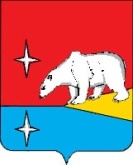 АДМИНИСТРАЦИЯ ГОРОДСКОГО ОКРУГА ЭГВЕКИНОТПОСТАНОВЛЕНИЕОб утверждении Порядка принятия решений о предоставлении субсидий или об осуществлении бюджетных инвестиций на подготовку обоснования инвестиций и проведение его технологического и ценового аудита за счет средств бюджета городского округа ЭгвекинотВ соответствии с частью 3.1 статьи 78.2 и частью 3.1 статьи 79 Бюджетного кодекса Российской Федерации, Федеральным законом от 6 октября 2003 г. № 131-ФЗ «Об общих принципах организации местного самоуправления в Российской Федерации», Уставом городского округа Эгвекинот, Администрация городского округа ЭгвекинотПОСТАНОВЛЯЕТ:1. Утвердить прилагаемый Порядок принятия решений о предоставлении субсидий или об осуществлении бюджетных инвестиций на подготовку обоснования инвестиций и проведение его технологического и ценового аудита за счет средств бюджета городского округа Эгвекинот. 2. Настоящее постановление обнародовать в местах, определенных Уставом городского округа Эгвекинот, и разместить на официальном сайте Администрации городского округа Эгвекинот в информационно-телекоммуникационной сети «Интернет».3. Настоящее постановление вступает в силу со дня обнародования. 4. Контроль за исполнением настоящего постановления возложить на Управление промышленной и сельскохозяйственной политики Администрации городского округа Эгвекинот (Абакаров А.М.).Глава Администрации                                                                                      Р.В. КоркишкоПОРЯДКОКПРИНЯТИЯ РЕШЕНИЙ О ПРЕДОСТАВЛЕНИИСУБСИДИЙ ИЛИ ОБ ОСУЩЕСТВЛЕНИИ БЮДЖЕТНЫХ ИНВЕСТИЦИЙНА ПОДГОТОВКУ ОБОСНОВАНИЯ ИНВЕСТИЦИЙ И ПРОВЕДЕНИЕ ЕГОТЕХНОЛОГИЧЕСКОГО И ЦЕНОВОГО АУДИТА ЗА СЧЕТ СРЕДСТВ БЮДЖЕТАГОРОДСКОГО ОКРУГА ЭГВЕКИНОТI. ОСНОВНЫЕ ПОЛОЖЕНИЯ1. Настоящий Порядок устанавливает процедуру принятия решений:1.1. Предоставления муниципальным учреждениям городского округа Эгвекинот (далее - учреждения), муниципальным унитарным предприятиям городского округа Эгвекинот, в том числе казенным предприятиям (далее - предприятия), субсидий на подготовку обоснования инвестиций и проведение его технологического и ценового аудита в отношении объектов капитального строительства, которые находятся (будут находиться) в собственности городского округа Эгвекинот (далее - объекты капитального строительства), в случае, если подготовка такого обоснования является обязательной в соответствии с законодательством Российской Федерации (далее - субсидии).1.2. Об осуществлении бюджетных инвестиций из бюджета городского округа Эгвекинот учреждениям, предприятиям на подготовку обоснования инвестиций и проведение его технологического и ценового аудита в отношении объектов капитального строительства в случае, если подготовка такого обоснования является обязательной в соответствии с законодательством Российской Федерации (далее - бюджетные инвестиции).2. Инициатором подготовки проекта решения о предоставлении субсидии либо проекта решения о подготовке и реализации бюджетных инвестиций может выступать главный распорядитель средств бюджета городского округа Эгвекинот, ответственный за реализацию мероприятий муниципальной программы городского округа Эгвекинот, в рамках которых планируется предоставление субсидий или осуществление бюджетных инвестиций (далее - муниципальная программа), а в случае если объект капитального строительства не включен в муниципальную программу - главный распорядитель средств бюджета городского округа Эгвекинот, наделенный в установленном порядке полномочиями в соответствующей сфере ведения (далее - главный распорядитель).II. ПОДГОТОВКА ПРОЕКТА РЕШЕНИЯ3. Проект решения о предоставлении субсидии либо проект решения о подготовке и реализации бюджетных инвестиций (далее - проект решения) разрабатывается главным распорядителем по объекту капитального строительства или объекту недвижимого имущества. В проект решения могут быть включены несколько объектов капитального строительства или объектов недвижимого имущества.Главный распорядитель подготавливает проект решения и в случае, если главный распорядитель не является одновременно субъектом бюджетного планирования, согласовывает этот проект с субъектом бюджетного планирования, в ведении которого он находится.Главный распорядитель согласовывает проект решения с ответственным исполнителем муниципальной программы в случае, если главный распорядитель не является одновременно ее ответственным исполнителем.4. Проект решения подготавливается в форме постановления Администрации городского округа Эгвекинот.В проект решения может быть включено несколько объектов капитального строительства одного учреждения или предприятия, относящихся к одному мероприятию муниципальной программы или одной сфере деятельности главного распорядителя.5. Проект решения содержит следующую информацию в отношении каждого объекта капитального строительства:а) наименование объекта капитального строительства;б) направление капитальных вложений (строительство, реконструкция, в том числе с элементами реставрации, техническое перевооружение);в) наименование главного распорядителя;г) наименование муниципального заказчика (заказчика);д) проектная или предполагаемая (при отсутствии проектной документации) мощность объекта капитального строительства;е) срок подготовки обоснования инвестиций и проведения его технологического и ценового аудита;ж) общий (предельный) размер субсидий (объем бюджетных инвестиций) и его распределение по годам (в ценах соответствующих лет реализации инвестиционного проекта) на подготовку обоснования инвестиций и проведение его технологического и ценового аудита и распределение общего (предельного) объема предоставляемых бюджетных ассигнований по годам (в ценах соответствующих лет реализации инвестиционного проекта).6. Главный распорядитель одновременно с проектом решения представляет в Администрацию городского округа Эгвекинот подписанные руководителем главного распорядителя (или уполномоченным им лицом) и заверенные печатью (при наличии) следующие документы:а) краткую характеристику объекта капитального строительства;б) обоснование невозможности подготовки обоснования инвестиций и проведения его технологического и ценового аудита без предоставления средств из бюджета городского округа Эгвекинот.7. Администрация городского округа Эгвекинот рассматривает проект решения в течение 30 календарных дней со дня его поступления.8. Согласование проекта решения производится с учетом следующих критериев:а) наличие четко сформулированной цели создания объекта капитального строительства с определением количественного показателя (показателей) результатов его строительства (реконструкции);б) соответствие цели создания объекта капитального строительства целям и задачам, определенным в муниципальных программах городского округа Эгвекинот, документам территориального планирования городского округа Эгвекинот;в) наличие поручений и указаний федеральных органов власти, органов государственной власти Чукотского автономного округа, Главы городского округа Эгвекинот и Совета депутатов городского округа Эгвекинот;г) обоснование потребности на продукцию (работы и услуги), создаваемые в результате создания объекта капитального строительства.9. После согласования проекта решения главный распорядитель вносит в установленном порядке в Администрацию городского округа Эгвекинот проект решения в форме постановления Администрации городского округа Эгвекинот.10. Утвержденное решение представляется главным распорядителем в Управление финансов, экономики и имущественных отношений городского округа Эгвекинот для последующего включения в проект бюджета городского округа Эгвекинот на очередной финансовый год или внесения изменений в решение о бюджете городского округа Эгвекинот.11. Внесение изменений в решение о предоставлении субсидии либо в решение о подготовке и реализации бюджетных инвестиций осуществляется главным распорядителем в случае изменения (уточнения) информации в отношении объектов капитального строительства, указанных в пункте 5 настоящего Порядка. Для внесения изменений главный распорядитель подготавливает проект постановления Администрации городского округа Эгвекинот об уточнении информации в отношении объектов капитального строительства, а также пояснительную записку с указанием уточненной информации в отношении объектов капитального строительства и причин уточнения информации. Проект постановления о внесении изменений в решение о предоставлении субсидии либо в решение о подготовке и реализации бюджетных инвестиций подлежит рассмотрению и согласованию Администрацией городского округа Эгвекинот в течение 10 календарных дней.12. По истечении 10 календарных дней проект постановления о внесении изменений в решение о предоставлении субсидии либо в решение о подготовке и реализации бюджетных инвестиций утверждается либо возвращается главному распорядителю для доработки с указанием причин возврата. 13. Утвержденное решение о внесении изменений в решение о предоставлении субсидии либо в решение о подготовке и реализации бюджетных инвестиций представляется главным распорядителем средств бюджета городского округа Эгвекинот в Управление финансов, экономики и имущественных отношений городского округа Эгвекинот для внесения изменений в решение о бюджете городского округа Эгвекинот      (в случае необходимости).от 29 мая  2020 г.№ 213 - пап. ЭгвекинотУТВЕРЖДЕНпостановлением Администрациигородского округа Эгвекинотот 29 мая 2020 г. № 213 -па